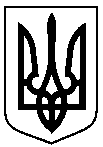 Сумська міська радаВиконавчий  комітетРІШЕННЯвід                          № Враховуючи пропозиції міської комісії з питань техногенно-екологічної безпеки та надзвичайних ситуацій щодо закінчення опалювального сезону 2017-2018 років  в  місті Суми  (протокол  № 5 від 06.04.2018 року), керуючись статтею 40 Закону України «Про місцеве самоврядування в Україні», виконавчий комітет Сумської міської радиВИРІШИВ:1. Закінчити  опалювальний  сезон 2017-2018 років в місті Суми:	1.1. у житловому секторі міста та на інших підприємствах, установах та організаціях міста, опалювальний сезон завершити з 09 квітня 2018 року, а у закладах середньої освіти з 10.04.2018 року;	1.2. у дошкільних закладах, стаціонарно-лікувальних закладах міста  (пологові будинки, дитячі стаціонари, хірургічні відділення, де є реанімація тощо), та інших медичних закладах продовжити опалювальний сезон відповідно до вимог санітарно-температурних норм для вказаних закладів, з наданням права їх керівникам закінчити опалювальний сезон своїм рішенням (по письмовим зверненням керівників до ТОВ «Сумитеплоенерго» та дирекції «Котельня північного промвузла»).2. Департаменту комунікацій та інформаційної політики Сумської міської ради (Кохан А.І.) донести інформацію до відома мешканців міста, через засоби масової інформації щодо закінчення опалювального сезону 2017-2018 років в місті Суми.3. Контроль за виконанням цього рішення покласти на заступників міського голови згідно з розподілом обов’язків.Міський голова 								          О.М. Лисенко Яременко    700-590Розіслати:   згідно зі  списком  розсилки.  Про закінчення опалювального сезону 2017-2018 років в місті Суми  